24 марта - Всемирный день борьбы с туберкулёзом                Уважаемые родители!                                                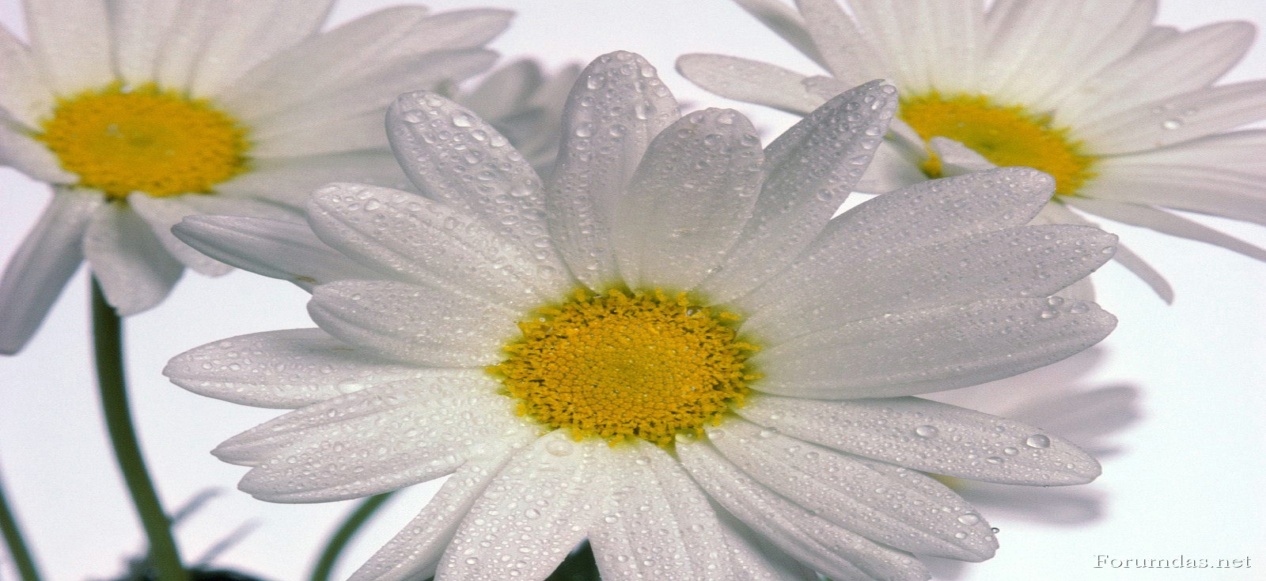 Знайте! Основные признаки туберкулеза легких: кашель,                                   повышенная температура, слабость, потливость появляются  в запущенных случаях заболевания.   Убедительно просим Вас пройти флюорографическое обследование в поликлинике по адресу: ст. Тацинская, ул. Ленина ,60.Это необходимо для Вашего здоровья, безвредно и бесплатно!Помните: только так можно выявить болезньна ранней стадии.ОСТАНОВИМ ТУБЕРКУЛЕЗ!